Обединено училище “Петър Берон”	      	          High school “Petar Beron”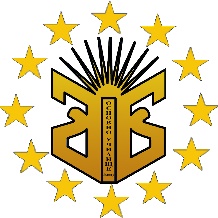 с.Лъжница, общ. Гоце Делчев, 		        village Lajnitsa, municipality Gotse Delchevобл. Благоевград, 				                    region Blagoevgradтел. 0893358016                       		                     tel 0893358016email: oupberon@abv.bg				         email: oupberon@abv.bg                              до ДИРЕКТОРАНА  об.У „петър берон”с.лъжницаЗ а я в л е н и е ЗА ПРИЗНАВАНЕ НА ЗАВЪРШЕНИ ЕТАПИ НА УЧИЛИЩНО ОБУЧЕНИЕ ИЛИ СТЕПЕНИ НА ОБРАЗОВАНИЕ  (ОТ І  КЛАС ДО VІ  КЛАС)  И ПРОФЕСИОНАЛНА КВАЛИФИКАЦИЯ ПО ДОКУМЕНТИ, ИЗДАДЕНИ ОТ УЧИЛИЩА НА ЧУЖДИ ДЪРЖАВИМоля да бъдат разгледани документите на:Лицето е завършило …………………….клас/образование в………...…………………......…………………………………………………………………………………………...………(наименование и местонахождение на училището, държава)през …………г.  и нивото на полученото образование да бъде приравнено към съответното в България.Желанието на лицето или родителя/настойника е ученикът да продължи обучението си в …………. клас на българско училище.с.Лъжница ……………………20…..г.                           ПОДПИС:……………………..									    (подал документите)-----------------------------------------------------------------------------------------ЛИЧНИ ДАННИ НА ПОДАТЕЛЯЛИЧНИ ДАННИ НА ПОДАТЕЛЯИме:Презиме:Фамилия:Представител на фирма:Адрес за контакт:град:пощенски код:ул./бул./ж.к. бл., вх., ет., ап.тел.:ел. поща:ЛИЧНИ ДАННИ НА ЛИЦЕТОЛИЧНИ ДАННИ НА ЛИЦЕТОИме:Презиме:Фамилия:Гражданство:ЕГН (ЛНЧ)/ЛИН/дата на ражданеАдрес за контакт:град:пощенски код:ул./бул./ж.к.бл., вх., ет., ап.тел.:ел. поща:ПРИЛОЖЕНИ ДОКУМЕНТИПРИЛОЖЕНИ ДОКУМЕНТИДокумент за завършен период//клас/етап/степен на образование - оригинал...................................................................................................................................................................................................................................................................................................................................................................................................................................                   (описват се документа/документите)              бр.              бр.              бр.2. Приложение, съдържащо изучаваните предмети и оценките – в оригинал              бр.3. Други: (удостоверение за последен завършен клас в българско училище, за приравнителни изпити или др.)........................................................................................................................................................................................................................................................................................              бр.ЦЕЛ НА ПРИЗНАВАНЕТОЦЕЛ НА ПРИЗНАВАНЕТОПродължаване на обучението в българско училище в ..................... класПродължаване на обучението във висше училище в БългарияПостъпване на работаДруги: причини:.............................................................................................................................................................................Други: причини:.............................................................................................................................................................................допълнителни данни относно обучението на лицетодопълнителни данни относно обучението на лицетодопълнителни данни относно обучението на лицетодопълнителни данни относно обучението на лицетодопълнителни данни относно обучението на лицетоЗавършените класове по учебни години и в какво училище (българско или на друга държава):Завършените класове по учебни години и в какво училище (българско или на друга държава):Завършените класове по учебни години и в какво училище (българско или на друга държава):Завършените класове по учебни години и в какво училище (българско или на друга държава):Завършените класове по учебни години и в какво училище (българско или на друга държава):№Учебна годинакласучилищедържава1.2.3.4.5.6.7.8.9.10.11.Завършено средно образование през .................... год. в ...................................................................................................................................................................................................................................(наименование и местонахождение на училището)Завършено средно образование през .................... год. в ...................................................................................................................................................................................................................................(наименование и местонахождение на училището)Завършено средно образование през .................... год. в ...................................................................................................................................................................................................................................(наименование и местонахождение на училището)Завършено средно образование през .................... год. в ...................................................................................................................................................................................................................................(наименование и местонахождение на училището)Завършено средно образование през .................... год. в ...................................................................................................................................................................................................................................(наименование и местонахождение на училището)Придобито образование и/или професионална квалификация:..................................................................................................................................................................................................................................................................................................................................Придобито образование и/или професионална квалификация:..................................................................................................................................................................................................................................................................................................................................Придобито образование и/или професионална квалификация:..................................................................................................................................................................................................................................................................................................................................Придобито образование и/или професионална квалификация:..................................................................................................................................................................................................................................................................................................................................Придобито образование и/или професионална квалификация:..................................................................................................................................................................................................................................................................................................................................Приел документите:Получил документите:Дата:Дата:Подпис:Подпис: